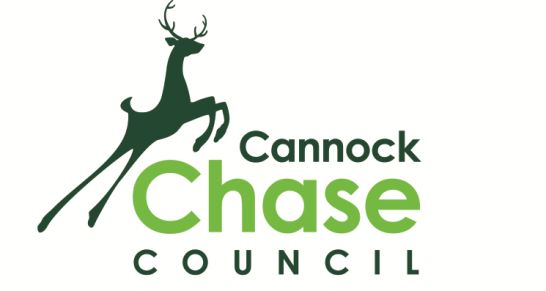 Rent Subsidy Applications – Policy and Guidance Note This guide sets out the conditions that voluntary and community groups need to comply with to be granted a rent subsidy when leasing land/premises from the Council.1	Introduction1.1	The Council recognises and respects the independence and value of the voluntary 	and community sector in the Cannock Chase District. It acknowledges the freedom of 	each organisation to choose its own area of activities and methods of working in 	accordance with the aims and objectives or terms of reference set out in 	its 	governing document. Such organisations make a significant contribution towards 	one of 	the Council’s corporate priorities - Community Wellbeing. 1.2	A voluntary organisation is defined as one that exists to provide a specialist or 	contracted service to its users, is led by a management board, has an income and a 	formal 	structure.1.3	A community organisation is a member led group, formed to pursue a common 	interest or cause and has a less formal structure.1.4	In this context the Council will consider applications from community/voluntary 	organisations (including registered charities) for a rent subsidy to enable them to 	lease Council owned land/premises at a favourable rent ie. below market 	value.  Any 	such application must be made before the lease is completed.1.45	The policy is intended to provide a simple transparent process that aligns the grant 	of leases at favourable rents with the Council’s corporate priorities. Each case will be 	treated strictly on its merits and all customers will be treated fairly and equally when 	the policy is applied.1.6	The decision as to whether or not an organisation satisfies the Council’s criteria for a 	favourable rent is entirely at the Council’s discretion as is the amount of rent subsidy 	the Council will grant.2 	General2.1	The organisation must be non-profit making. Any excess income generated by the 	organisation must be used for the benefit of the community it serves, in line with its 	aims and objectives. A realistic and open policy with regard to reserves will be 	expected to be in place.2.2	The organisation must take positive steps to involve residents and users of 	services in its management and activities. User feedback should be obtained on a 	regular basis in order to monitor service provision. Evidence of this will form part of 	the Council’s criteria when assessing whether or not to grant a lease at a favourable  	rent (examples would be: feedback and consultation exercises, residents and users 	as part of management committees and involved in shaping/delivering activities, 	encouraging volunteers from the District etc.)2.3	The organisation must be able to demonstrate that the services provided from the 	Council owned land/property benefit the local community and that the majority	of 	the beneficiaries are Cannock Chase residents. The organisation must also 	acknowledge 	the Council’s assistance in any literature and publicity about the work 	of the organisation, should a lease at favourable rent be granted.2.4	The organisation must be non-party political. Its funds must not be used to pay for 	publicity which appears to support any political party.3.	Use of the Building or Land3.1	All requests for a favourable rent must be submitted with a proposal that 	summarises the proposed use of the land or buildings. The property must only be 	used for the purposes set out in the proposal and in the lease. Any future change in 	use must be discussed in advance with the Council’s Property Services Team and 	may affect the organisation’s ongoing eligibility for a favourable rent.3.2	All leases to organisations at a favourable rent will not be  	assignable by the 	organisation, nor will the organisation be permitted to sublet 	the whole or any 	part of the land/building leased.3.3	The organisation must ensure that the building it occupies remains compliant with 	Health and Safety Legislation including all requirements in relation to the provision 	and maintenance of a health and safety file which the Council may request a copy of 	at any time.4.	 Management Structure4.1	The organisation must have a governing document (or constitution) which is 	acceptable to the Council. This must provide for equality of opportunity, openness, 	user participation and democratic processes. A copy of this document must be 	submitted to the Council with an application for a favourable rent.  The Council must 	be given advanced notice of any proposed changes to the governing document. Any 	proposed changes must be in line with charity and company law if appropriate.4.2	The organisation must have a management committee (or equivalent) as specified in 	its governing document. Members of the committee should be elected or 	appointed in accordance with the requirements of the organisation’s governing 	document.4.3	The organisation must nominate a member of the management committee to be the 	main contact for all matters relating to the organisation’s lease of a building or 	land and must notify the Council of any change to its nomination.5 	Financial Procedures5.1	When making an application for a favourable rent the organisation is required to 	submit to the Council its annual financial accounts, certified by an accountant, for 	the three years immediately preceding the application date.5.2	If in receipt of a favourable rent the organisation is required to submit annual 	financial accounts for all income and expenditure when requested by the Council.5.3	Information on all other sources of funding for the organisation must be made 	available if and when requested by the Council.5.4	The organisation must be adequately insured to cover all risks (eg. public liability; 	theft; employer’s liability; third party damages). In addition, where premises are not 	insured by the Council, fire and building insurance should also be maintained by the 	organisation. The Council accepts no liability for any losses, claims, damages, 	compensation etc. arising from the existence of and in connection with the 	organisation.5.5	The Council is committed to the fight against fraud in all its forms. An organisation 	that fraudulently tries to apply for a favourable rent by falsely declaring its	circumstances or providing a false statement or evidence in support of its 	application may have committed an offence under the Theft Act 1968. Where the 	Council suspects that such a fraud may have occurred, the matter will be 	investigated as appropriate and this may lead to criminal proceedings being 	instigated.6	Corporate Plan6.1	The Council is committed to working with its partners to deliver current corporate 	and service priorities. All organisations occupying Council owned land/premises at a 	favourable rent must 	be able to demonstrate that their activities make a positive 	contribution to the Council’s Corporate Priorities: Promoting Prosperity and 	Community Wellbeing. The Council’s policy will be updated to tie in with Corporate 	Priority reviews.7	Policies7.1	The Council expects good practice in all organisations that are delivering a service in 	Cannock Chase District. The following are recommended as good practice and the 	Council may request a copy of relevant documents at any time:Fair employment practicesA written compliments, comments and complaints procedureWorking towards an appropriate Quality Standard.8	Safeguarding8.1	If the organisation works with children and/or vulnerable adults it must be able to 	demonstrate that it has an appropriate safeguarding policy and has carried out the 	necessary checks, through the Disclosure and Barring Service, on its paid and 	volunteer staff and carry out relevant risk assessments to ensure safety.9	Equal Opportunities9.1	The Council expects all organisations in receipt of a favourable rent to ensure 	services provided can also be accessed by the wider community regardless of age, 	gender, race including colour, ethnic or national origins and nationality, disability, 	pregnancy and maternity, marital or civil partnership status, sexual orientation, 	gender reassignment, religion or belief (“the protected characteristics”).9.2	The organisation must have a written Equalities and Diversity Policy that applies to 	all its activities ie. employment, service delivery etc. and must be able to 	demonstrate that the policy is being implemented, monitored and evaluated 	regularly. The organisation’s Equalities and Diversity Policy must comply with its 	statutory obligations under all relevant legislation including the Equality Act 	2010.10	Environmental10.1	The Council expects all organisations in receipt of a favourable rent to be able to 	demonstrate that it operates in an ethical, sustainable and environmentally 	friendly manner at all times and that its activities contribute to developing 	sustainable communities.  10.2	Contributions can include recycling material, buying from local suppliers and upkeep 	of premises.11	Failure to comply with conditions11.1	In the event of an organisation failing to comply with any of the above conditions, 	the Council reserves the right to implement a rent review procedure to increase the 	rent to a market rent 